Российская ФедерацияНовгородская область Крестецкий районАдминистрация Новорахинского   сельского поселенияПОСТАНОВЛЕНИЕот  18.09.2014 №72 д. Новое РахиноО начале отопительного   периода	В соответствии  с Федеральным законом от 6 октября 2003 года № 131-ФЗ «Об общих принципах организации местного самоуправления в Российской Федерации»,  Постановлением  Правительства Российской Федерации от 23.05.2006 № 307 «О порядке предоставления коммунальных услуг гражданам», в связи с понижением  температуры наружного воздухаПОСТАНОВЛЯЮ:	1.ООО «Тепловая  Компания Новгородская» Крестецкий район теплоснабжения, отапливающей объекты образования,  социально-культурной сферы,  жилищный фонд и обслуживающим  организациям:	1.1.Начать отопительный период с 00 часов 1 октября  2014 года при наличии паспортов готовности зданий к работе в  осенне - зимний период, в том числе к приёму тепла.	1.2. Произвести  в первую очередь запуск систем отопления объектов  образования и находящийся в одной схеме теплоснабжения  с указанными объектами  жилищный фонд.	2.Рекомендовать собственникам зданий, обслуживающим  организациям с ООО  «ТК Новгородская» Крестецкий район  теплоснабжения:	2.1.Согласовать графики подачи  теплоносителя в здания.	2.2.Обеспечить приём тепла и в течение двух недель устранить  выявленные при запуске  системы  отопления неисправности.          3.Опубликовать постановление в  муниципальной газете «Новорахинские вести» и на официальном сайте Администрации Новорахинского сельского поселения в информационно-телекоммуникационной сети «Интернет».	 Глава администрации    Г.Н. Григорьев________________________________________________________________________________________Российская ФедерацияНовгородская область Крестецкий районАдминистрация Новорахинского   сельского поселенияПОСТАНОВЛЕНИЕот   18.09.2014  № 73д. Новое РахиноО  внесении изменений  в постановление Администрации  Новорахинского сельского поселения от 14.02.2014 № 22ПОСТАНОВЛЯЮ:Внести изменения в постановление Администрации  Новорахинского сельского поселения от 14.02.2014 № 22 «О назначении уполномоченного по  обеспечению первичных мер пожарной безопасности в границах  населённых пунктов Новорахинского  сельского поселения, организации  и осуществлению  мероприятий по  гражданской обороне,  защите  населения и территории Новорахинского сельского поселения  от чрезвычайных  ситуаций природного и техногенного  характера»  в пункте 1 слова «специалиста 1 категории» заменить словами «ведущего специалиста».Глава администрации    Г.Н. Григорьев_______________________________________________________________________________Российская ФедерацияНовгородская область Крестецкий районАдминистрация Новорахинского   сельского поселенияПОСТАНОВЛЕНИЕот 18.09.2014 № 74д. Новое РахиноО внесении изменений в постановление Администрации  Новорахинского сельского поселения от 28.02.2011 № 29ПОСТАНОВЛЯЮ: 	1.Внести изменения в постановление Администрации Новорахинского сельского поселения от 28.02.2014 № 29 «Об образовании комиссии по предупреждению и ликвидации чрезвычайных ситуаций иобеспечению пожарной  безопасности на территорииНоворахинского сельского поселения при Администрации Новорахинского  сельского   поселения»:1.1Утвердить  состав комиссии по предупреждению и ликвидации чрезвычайных ситуаций и обеспечению пожарной безопасности на территории Новорахинского сельского поселения при Администрации Новорахинского сельского поселения (далее-КПЛЧС и ОПБ) в прилагаемом  составе .1.2. Утвердить  прилагаемую схему управления  и оповещения членов КПЛЧС и ОПБ  при угрозе и возникновении чрезвычайных ситуаций  природного и техногенного характера.  	1.3.Утвердить прилагаемую схему оповещения населения и предприятия, осуществляющие деятельность на территории  сельского поселения  при угрозе возникновения  чрезвычайных ситуаций  природного  и техногенного характера.2.Опубликовать  постановление в  муниципальной газете «Новорахинские вести» и разместить в информационно-телекоммуникационной сети «Интернет»	3.Контроль за  выполнением постановления оставляю за собой. Глава администрации     Г.Н.Григорьев	 ___________________________________________________________________________________                                                                                                                                                                                                                                              Утвержден постановлениемАдминистрации Новорахинскогосельского поселения  от 18.09.2014  № 74Состав комиссиипо предупреждению и ликвидации чрезвычайных ситуаций и обеспечению пожарной безопасности на территории Новорахинского  сельского поселения  при Администрации Новорахинского сельского поселения   Григорьев Г.Н.    –Глава Администрации Новорахинского сельского                                              поселения, председатель комиссии.Лосенкова М.А.   – заместитель Главы Администрации Новорахинского                                  сельского поселения, заместитель председателя                                         комиссии.Члены комиссии:Егорова Н.Т.        -специалист 1 категории Администрации Новорахинского                                  сельского  поселенияКоротина В.И.      -служащий Локотского территориального отдела                                 Администрации Новорахинского сельского поселенияМихайлова Н.С.   -служащий Сомёнского территориального отдела                                  Администрации Новорахинского сельского поселенияМатвеев Р.А.         -участковый лесничий участкового Новорахинского                                                          лесничества (по согласованию)                                Сороковов Д.С.    -слесарь ООО «Тепловая  Компания Новгородская»                                 Крестецкий  район теплоснабжения        (по согласованию)   Серёгина С.В.      -ведущий специалист Администрации Новорахинского                               сельского поселения Яковлева В.Н.      -директор АМОУ  «ООШ № 4» (по согласованию)Яковлев М.А.      -водитель Администрации Новорахинского сельского                                поселения                                                                                Утверждена  постановлениемАдминистрации Новорахинскогосельского поселенияот 18.09.2014  № 74Схемауправления  и оповещения членов КПЛЧС и ОПБ Новорахинского сельского поселения  при угрозе и возникновении чрезвычайных ситуаций  природного и техногенного характера_______________________________________________________________________________________________________________________________________________                                                                                                                      Утверждена  постановлениемАдминистрации Новорахинскогосельского поселенияот 18.09.2014  № 74Схемаоповещения населения и предприятия, осуществляющие деятельность на территории  сельского поселения  при угрозе возникновения  чрезвычайных ситуаций  природного  и техногенного характера____________________________________________________________________________________________________Российская ФедерацияНовгородская область Крестецкий районАдминистрация Новорахинского   сельского поселенияРАСПОРЯЖЕНИЕ от 18.09.2014 № 23д. Новое РахиноО комиссии по соблюдению требований  к служебному поведению муниципальных  служащих Администрации Новорахинскогосельского поселения и урегулированию   конфликта интересов	В соответствии со статьёй 14.1 Федерального закона от 2 марта 2007 года № 25-ФЗ «О муниципальной службе в Российской Федерации», Федеральным законом от 25 декабря 2008 года № 273-ФЗ «О противодействии коррупции»: 	1.Образовать комиссию по соблюдению требований к служебному поведению муниципальных служащих Администрации Новорахинского сельского поселения и урегулированию конфликта интересов в прилагаемом составе.2.Утвердить прилагаемые Положение о комиссии по соблюдению требований к служебному поведению муниципальных служащих Администрации Новорахинского сельского поселения и урегулированию конфликта интересов и Порядок поступления обращений и заявлений в комиссию по соблюдению требований к служебному поведению муниципальных служащих Администрации Новорахинского сельского поселения и урегулированию конфликта интересов.3.Признать утратившими силу распоряжения Администрации Новорахинского  сельского поселения:от 01.02.2011 №9 «О комиссии по соблюдению требований к служебному поведению муниципальных служащих Администрации Новорахинского  сельского поселения и урегулированию конфликта интересов»; от 10.04.2012 № 5 «О внесении изменений в Положение о комиссиипо соблюдению требований к служебному  поведению муниципальных служащих  Администрации  Новорахинского  сельского поселения и урегулированию  конфликта интересов»;от 10 .10.2012 № 15  «О внесении изменений в Положение о комиссиипо соблюдению требований к служебному поведению муниципальных служащих  Администрации  Новорахинского  сельского поселения и урегулированию  конфликта интересов»;от 14.01.2014 № 2 «О внесении изменений  в распоряжение Администрации Новорахинского сельского поселения от 01.02.2011 № 9»;от 08.04.2014 № 7  «О внесении изменений  в Положение о комиссии по соблюдению требований к служебному поведению муниципальных служащих Администрации Новорахинского сельского поселения и урегулированию конфликта  интересов»;от 12.05.2014 № 15 «О внесении изменений  в  распоряжениеАдминистрации Новорахинского сельского поселения  от 01.02.2011 № 9».		4. Распоряжение вступает в силу с момента подписания.	5. Опубликовать распоряжение в муниципальной газете «Новорахинские вести» и разместить на официальном сайте Администрации сельского поселения в информационно-телекоммуникационной сети «Интернет».Глава администрации    Г.Н. ГригорьевУтверждён распоряжением Администрации  Новорахинскогосельского  поселения от18.09.2014  №23 СОСТАВкомиссии по соблюдению требований к служебному поведению муниципальных служащих Администрации Новорахинского сельского поселения  и урегулированию конфликта интересовЛосенкова М.А.	-  зам. Главы администрации сельского поселения, председатель комиссииЕгорова  Н.Т.	- специалист 1 категории администрации сельского поселения, заместитель председателя комиссииСерёгина С.В.                         - ведущий специалист  администрации  сельского поселения, секретарь комиссииЧлены комиссии:представитель (представители)   научных организаций и образовательных  учреждений среднего,   высшего и    дополнительного      профессионального образования,   которых связана с государственной и муниципальной службой  (по согласованию);представители общественного совета Новорахинского  сельского  поселения (по согласованию).Утверждено распоряжением Администрации Новорахинского  сельского поселения от 18.09.2014 №23 ПОЛОЖЕНИЕо комиссии по соблюдению требований  к служебному поведению муниципальных служащихАдминистрации Новорахинского сельского поселения  и урегулированию конфликта интересов1.Настоящим Положением определяется порядок формирования и деятельности комиссии по соблюдению требований к служебному поведению муниципальных служащих Администрации Новорахинского сельского поселения и урегулированию конфликта интересов (далее комиссия) в соответствии с Федеральным законом от 25 декабря 2008 года №273-ФЗ «О противодействии коррупции».2.Комиссия в своей деятельности руководствуется Конституцией Российской Федерации, федеральными конституционными законами, актами Президента Российской Федерации и Правительства Российской Федерации, настоящим Положением.3.Основными задачами комиссии являются:содействие Администрации Новорахинского сельского поселения (далее-Администрация сельского  поселения) в обеспечении соблюдения муниципальными служащими ограничений и запретов, требований о предотвращении или урегулировании конфликта интересов, а также в обеспечении исполнения ими обязанностей, установленных Федеральным законом от 25 декабря 2008 года № 273-ФЗ «О противодействии коррупции», другими федеральными законами (далее требования к служебному поведению и (или) требования об урегулировании конфликта интересов);осуществление в Администрации сельского поселения мер по предупреждению коррупции.4.Комиссия рассматривает вопросы, связанные с соблюдением требований к служебному поведению и (или) требований об урегулировании конфликта интересов в отношении муниципальных служащих, замещающих должности муниципальной службы в Администрации сельского поселения.5.Комиссия является коллегиальным постоянно действующим органом и действует на основании настоящего Положения. Состав утверждается распоряжением Администрации сельского поселения.6.Состав комиссии формируется таким образом, чтобы исключить возможность возникновения конфликта интересов, который мог бы повлиять на принимаемые комиссией решения.Число членов комиссии, не замещающих должности  муниципальной службы в Администрации сельского поселения, должно составлять  не менее  одной четверти от общего  числа членов комиссии.Все члены комиссии  при принятии решений обладают равными правами. В отсутствии  председателя комиссии его обязанности исполняет заместитель председателя комиссии. В состав комиссии входят председатель комиссии, его заместитель, назначаемый руководителем органа местного самоуправления из числа членов комиссии, замещающих должности муниципальной службы в органе местного самоуправления, секретарь и члены комиссии. Все члены комиссии при принятии решений обладают равными правами. В отсутствие председателя комиссии его обязанности исполняет заместитель председателя комиссии._______________________________________________________________________________________________________________________________________________В состав комиссии входят:а) заместитель руководителя органа местного самоуправления (председатель комиссии), руководитель подразделения кадровой службы органа местного самоуправления по профилактике коррупционных и иных правонарушений либо должностное лицо кадровой службы органа местного самоуправления, ответственное за работу по профилактике коррупционных и иных правонарушений (секретарь комиссии), муниципальные служащие из подразделения по вопросам муниципальной службы и кадров, юридического (правового) подразделения, других подразделений органа местного самоуправления, определяемые его руководителем.В случае если в органе местного самоуправления отсутствуют должности заместителя руководителя органа местного самоуправления, руководителя подразделения кадровой службы органа местного самоуправления по профилактике коррупционных и иных правонарушений либо должностное лицо кадровой службы органа местного самоуправления, ответственное за работу по профилактике коррупционных и иных правонарушений, в состав комиссии в качестве председателя комиссии и секретаря комиссии включаются муниципальные служащие, замещающие в органе местного самоуправления иные должности.В случае если количества муниципальных служащих в органе местного самоуправления недостаточно для формирования комиссии в соответствии с настоящим пунктом, в состав комиссии по согласованию с органом местного самоуправления, в котором лицо замещает должность муниципальной службы, включаются муниципальные служащие, замещающие должности муниципальной службы в другом органе местного самоуправления этого же муниципального образования или иного муниципального образования, расположенного в границах муниципального района;б) представитель (представители) научных и образовательных организаций среднего, высшего и дополнительного профессионального образования, деятельность которых связана с государственной и муниципальной службой;в) представители общественных. некоммерческих организаций.7. В заседаниях комиссии с правом совещательного голоса участвуют:а) непосредственный руководитель муниципального служащего, в отношении которого комиссией рассматривается вопрос о соблюдении требований к служебному поведению и (или) требований об урегулировании конфликта интересов, и определяемые председателем комиссии два муниципальных служащих, замещающих в Администрации сельского поселения должности муниципальной службы аналогичные должности, замещаемой муниципальным служащим, в отношении которого комиссией рассматривается этот вопрос;б) другие муниципальные служащие, замещающие должности муниципальной службы в Администрации сельского поселения; специалисты, которые могут дать пояснения по вопросам муниципальной службы и вопросам, рассматриваемым комиссией; должностные лица других государственных органов района, органов местного самоуправления района; представитель муниципального служащего, в отношении которого комиссией рассматривается вопрос о соблюдении требований к служебному поведению и (или) требований об урегулировании конфликта интересов, - по решению председателя комиссии, принимаемому в каждом конкретном случае отдельно не менее чем за три дня до дня заседания комиссии на основании ходатайства муниципального служащего, в отношении которого комиссией рассматривается этот вопрос, или любого члена комиссии.8. Заседание комиссии считается правомочным, если на нем присутствуют не менее двух третей от общего числа членов комиссии. Проведение заседаний с участием только членов комиссии, замещающих должности муниципальной службы в Администрации сельского поселения, недопустимо.9. При возникновении прямой или косвенной личной заинтересованности члена комиссии, которая может привести к конфликту интересов при рассмотрении вопроса, включенного в повестку дня заседания комиссии, он обязан до начала заседания заявить об этом. В таком случае соответствующий член комиссии не принимает участия в рассмотрении указанного вопроса.10. Основаниями для проведения заседания комиссии являются:      а) представление Главы администрации сельского поселения (далее Глава администрации),  заместителя Главы администрации сельского поселения материалов проверки, свидетельствующих:       о представлении муниципальным служащим, включенным в установленный постановлением Администрации сельского поселения Перечень должностей муниципальной службы, при назначении на которые граждане и при замещении которых муниципальные служащие Администрации сельского поселения обязаны представлять сведения о своих доходах, об имуществе и обязательствах имущественного характера, а также сведения о доходах, об имуществе и обязательствах имущественного характера своих супруги (супруга) и несовершеннолетних детей (далее Перечень), недостоверных или неполных сведений о доходах, об имуществе и обязательствах имущественного характера и организации проверки представленных сведений; о несоблюдении муниципальным служащим требований к служебному поведению и (или) требований об урегулировании конфликта интересов;о представлении муниципальным служащим, включенным в установленный постановлением Администрации сельского поселения Перечень должностей муниципальной службы, при назначении на которые граждане и при замещении которых муниципальные служащие Администрации сельского поселения обязаны представлять сведения о своих расходах, а также о расходах своих супруги (супруга) и несовершеннолетних детей, недостоверных или неполных сведений о расходах и организации проверки представленных сведений;б) поступившие в Администрацию сельского поселения в установленном порядке:обращение гражданина, замещавшего в Администрации сельского поселения должность муниципальной службы, включенную в перечень должностей, утвержденный нормативно-правовым актом Администрации сельского поселения, о даче согласия на замещение на условиях трудового договора должности в организации и (или) выполнение в данной организации работы (оказание данной организации услуги) в течение месяца стоимостью более ста тысяч рублей на условиях гражданско-правового договора, если  отдельные функции государственного, муниципального (административного) управления данной организацией входили в его должностные (служебные) обязанности, в течение двух лет после увольнения с муниципальной службы в Администрации сельского поселения; заявления муниципального служащего, включенного в Перечень, о невозможности по объективным причинам представить сведения о доходах, об имуществе и обязательствах имущественного характера своих супруги (супруга) и несовершеннолетних детей;заявления муниципального служащего, включенного в Перечень, о невозможности по объективным причинам представить сведения о своих расходах, а также о расходах своих супруги (супруга) и несовершеннолетних детей;в) представление руководителя Администрации сельского поселения или любого другого члена комиссии, касающееся обеспечения соблюдения муниципальным служащим требований к служебному поведению и (или) требований об урегулировании конфликта интересов либо осуществления в муниципальном органе мер предупреждения коррупции;г) поступившее в адрес комиссии предложение лица, принявшего решение об осуществлении контроля за расходами муниципального служащего, включенного в Перечень, рассмотреть результаты, полученные в ходе осуществления контроля за расходами в соответствии с Федеральным законом от 3 декабря 2012 года №230-ФЗ «О контроле за соответствием расходов лиц, замещающих государственные должности, и иных лиц их доходам».д) поступившее в соответствии с частью 4 статьи 12 Федерального закона от 25 декабря . №273 «О противодействии коррупции» в администрацию сельского поселения уведомление коммерческой или некоммерческой организации о заключении с гражданином, замещавшим должность муниципальной службы в Администрации сельского поселения, трудового или гражданско-правового договора на выполнение работ (оказание услуг), при условии, что указанному гражданину комиссией ранее было отказано во вступлении в трудовые и гражданско-правовые отношения с указанной организацией или что вопрос о даче согласия такому гражданину на замещение им должности в коммерческой или некоммерческой организации либо на выполнение им работы на условиях гражданско-правового договора в коммерческой или некоммерческой организации комиссией не рассматривался.11. Комиссия не рассматривает сообщения о преступлениях и административных правонарушениях, а также анонимные обращения, не проводит проверки по фактам нарушения служебной дисциплины.12. Обращение, указанное в абзаце втором подпункта «б» пункта 10 настоящего Положения, подается гражданином, замещавшим должность муниципальной службы в Администрации сельского поселения в Администрацию сельского поселения. В обращении указываются: фамилия, имя, отчество гражданина, дата его рождения, адрес места жительства, замещаемые должности в течение последних двух лет до дня увольнения с муниципальной службы, наименование, местонахождение коммерческой или некоммерческой организации, характер её деятельности, должностные (служебные) обязанности, исполняемые гражданином во время замещения им должности муниципальной службы, вид договора (трудовой или гражданско-правовой), предполагаемый срок его действия, сумма оплаты за выполнение (оказание) по договору работ (услуг). В Администрации сельского поселения осуществляется рассмотрение обращения, по результатам которого подготавливается мотивированное заключение по  существу обращения с учетом требований статьи 12 Федерального закона от 25 декабря . №273-ФЗ «О противодействии коррупции». Обращение, заключение и другие материалы в течение двух рабочих дней со дня поступления обращения представляются председателю комиссии.13. Обращение, указанное в абзаце втором подпункта «б» пункта 10 настоящего Положения, может быть подано муниципальным служащим, планирующим свое увольнение с муниципальной службы, и подлежит рассмотрению комиссией в соответствии с настоящим Положением.14. Уведомление, указанное в подпункте «д» пункта 10 настоящего Положения, рассматривается Администрацией  сельского поселения, которая осуществляет подготовку мотивированного заключения о соблюдении гражданином, замещавшим должность муниципальной службы в муниципальном органе, требований статьи 12 Федерального закона от 25 декабря . №273-ФЗ «О противодействии коррупции». Уведомление, заключение и другие материалы в течение десяти рабочих дней со дня поступления уведомления представляются председателю комиссии.15. Председатель комиссии при поступлении к нему в установленном порядке информации, содержащей основания для проведения заседания комиссии:а) в 3-дневный срок назначает дату заседания комиссии. При этом дата заседания комиссии не может быть назначена позднее семи дней со дня поступления указанной информации, за исключением случаев, предусмотренных пунктами 16 и 17 настоящего Положения;_____________________________________________________________________________________________________________________________б) организует ознакомление муниципального служащего, в отношении которого комиссией рассматривается вопрос о соблюдении требований к служебному поведению и (или) требований об урегулировании конфликта интересов, его представителя, членов комиссии и других лиц, участвующих в заседании комиссии, с информацией, поступившей в Администрацию сельского поселения, и с результатами ее проверки;в) рассматривает ходатайства о приглашении на заседание комиссии лиц, указанных в подпункте «б» пункта 7 настоящего Положения, принимает решение об их удовлетворении (об отказе в удовлетворении) и о рассмотрении (об отказе в рассмотрении) в ходе заседания комиссии дополнительных материалов.16. Заседание комиссии по рассмотрению заявления, указанного в абзаце третьем подпункта «б» пункта 10 настоящего Положения, как правило, проводится не позднее одного месяца со дня истечения срока, установленного для представления сведений о доходах, об имуществе и обязательствах имущественного характера.17. Уведомление, указанное в подпункте «д» пункта 10 настоящего Положения, как правило, рассматривается на очередном (плановом) заседании комиссии.18. Заседание комиссии проводится в присутствии муниципального служащего, в отношении которого рассматривается вопрос о соблюдении требований к служебному поведению и (или) требований об урегулировании конфликта интересов, или гражданина, замещавшего должность муниципальной службы в муниципальном органе. При наличии письменной просьбы муниципального служащего или гражданина, замещавшего должность муниципальной службы в муниципальном органе, о рассмотрении указанного вопроса без его участия заседание комиссии проводится в его отсутствие. В случае неявки на заседание комиссии муниципального служащего  (его представителя)  или гражданина, замещавшего должность муниципальной службы в муниципальном органе (его представителя) при отсутствии письменной просьбы муниципального служащего или указанного гражданина  о рассмотрении данного вопроса без его участия, рассмотрение вопроса откладывается. В случае повторной неявки указанных лиц без уважительных причин, комиссия может принять решение о рассмотрении данного вопроса в отсутствие муниципального служащего или гражданина, замещавшего должность муниципальной службы в муниципальном органе.19. Комиссия рассматривает письменное обращение гражданина о даче согласия на замещение на условиях трудового договора должности в организации и (или) на выполнение в данной организации работ (оказание услуг) на условиях гражданско-правового договора в течение  семи дней со дня поступления указанного обращения.20. На заседании комиссии заслушиваются пояснения муниципального служащего или гражданина, замещавшего должность муниципальной службы в муниципальном органе (с их согласия) и иных лиц, рассматриваются материалы по существу вынесенных на данное заседание вопросов, а также дополнительные материалы.21. Члены комиссии и лица, участвующие в ее заседании, не вправе разглашать сведения, ставшие им известными в ходе работы комиссии.22. По итогам рассмотрения вопроса, указанного в абзаце втором подпункта «а» пункта 10 настоящего Положения, комиссия принимает одно из следующих решений:а) установить, что сведения, представленные муниципальным служащим в соответствии с Положением о представлении гражданами, претендующими на замещение должностей муниципальной службы, и лицами, замещающими должности муниципальной службы в Администрации сельского поселения, сведений о доходах, об имуществе и обязательствах имущественного характера и организации проверки представленных сведений, являются достоверными и полными;б) установить, что сведения, представленные муниципальным служащим в соответствии с Положением о представлении гражданами, претендующими на замещение должностей муниципальной службы, и лицами, замещающими должности муниципальной службы в Администрации сельского поселения, сведений о доходах, об имуществе и обязательствах имущественного характера и организации проверки представленных сведений, являются недостоверными и (или) неполными. В этом случае комиссия рекомендует Главе администрации  применить к муниципальному служащему конкретную меру ответственности.23. По итогам рассмотрения вопроса, указанного в абзаце третьем подпункта «а» пункта 10 настоящего положения, комиссия принимает одно из следующих решений:а) установить, что муниципальный служащий соблюдал требования к служебному поведению и (или) требования об урегулировании конфликта интересов;б) установить, что муниципальный служащий не соблюдал требования к служебному поведению и (или) требования об урегулировании конфликта интересов. В этом случае комиссия рекомендует Главе администрации указать муниципальному служащему на недопустимость нарушения требований к служебному поведению и (или) требований об урегулировании конфликта интересов либо применить к муниципальному служащему конкретную меру ответственности.            24. По итогам рассмотрения вопроса, указанного в абзаце четвертом подпункта «а» пункта 10 настоящего положения, комиссия принимает одно из следующих решений: а) установить, что сведения, представленные муниципальным служащим в соответствии с Положением о представлении гражданами, претендующими на замещение должностей муниципальной службы, и лицами, замещающими должности муниципальной службы в Администрации сельского поселения,  о расходах и организации проверки представленных сведений, являются достоверными и полными;б) установить, что сведения, представленные муниципальным служащим в соответствии с Положением о представлении гражданами, претендующими на замещение должностей муниципальной службы, и лицами, замещающими должности муниципальной службы в Администрации сельского поселения о расходах и организации проверки представленных сведений, являются недостоверными и (или) неполными. В этом случае комиссия рекомендует Главе администрации  применить к муниципальному служащему конкретную меру ответственности.25. По итогам рассмотрения вопроса, указанного в абзаце втором подпункта «б» пункта 10 настоящего Положения, комиссия принимает одно из следующих решений:а) дать гражданину согласие на замещение должности в коммерческой или некоммерческой организации либо на выполнение работы на условиях гражданско-правового договора в коммерческой или некоммерческой организации, если отдельные функции по государственному управлению этой организацией входили в его должностные обязанности;б) отказать гражданину в замещении должности в коммерческой или некоммерческой организации либо на выполнение работы на условиях гражданско-правового договора в коммерческой или некоммерческой организации, если отдельные функции по управлению этой организацией входили в его должностные обязанности, и мотивировать свой отказ.26. По итогам рассмотрения вопроса, указанного в абзаце третьем подпункта «б» пункта 10 настоящего Положения, комиссия принимает одно из следующих решений:а) признать, что причина непредставления муниципальным служащим сведений о доходах, об имуществе и обязательствах имущественного характера своих супруги (супруга) и несовершеннолетних детей является объективной и уважительной;б) признать, что причина непредставления муниципальным служащим сведений о доходах, об имуществе и обязательствах имущественного характера своих супруги (супруга) и несовершеннолетних детей не является уважительной. В этом случае комиссия рекомендует муниципальному служащему принять меры по представлению указанных сведений;в) признать, что причина непредставления муниципальным служащим сведений о доходах, об имуществе и обязательствах имущественного характера своих супруги (супруга) и несовершеннолетних детей необъективна и является способом уклонения от представления указанных сведений. В этом случае комиссия рекомендует Главе администрации применить к муниципальному служащему конкретную меру ответственности.            27. По итогам рассмотрения вопроса, указанного в абзаце третьем подпункта «б» пункта 10 настоящего Положения, комиссия принимает одно из следующих решений: а) признать, что причина непредставления муниципальным служащим сведений о своих расходах, а также о расходах своих супруги (супруга) и несовершеннолетних детей,  является объективной и уважительной;б) признать, что причина непредставления муниципальным служащим сведений о своих расходах, а также о расходах своих супруги (супруга) и несовершеннолетних детей,  не является уважительной. В этом случае комиссия рекомендует муниципальному служащему принять меры по представлению указанных сведений;в) признать, что причина непредставления муниципальным служащим сведений о своих расходах, а также о расходах своих супруги (супруга) и несовершеннолетних детей, необъективна и является способом уклонения от представления указанных сведений. В этом случае комиссия рекомендует Главе администрации применить к муниципальному служащему конкретную меру ответственности.28. По итогам рассмотрения вопроса, указанного в подпункте «г» пункта 10 настоящего Положения, комиссия принимает одно из следующих решений:а) признать, что в результате осуществления контроля за расходами муниципального служащего, а также за расходами его супруги (супруга) и несовершеннолетних детей не выявлены обстоятельства, свидетельствующие о несоответствии расходов данного муниципального служащего, а также расходов его супруги (супруга) и несовершеннолетних детей их общему доходу;б) признать, что в результате осуществления контроля за расходами муниципального служащего, а также за расходами его супруги (супруга) и несовершеннолетних детей  выявлены обстоятельства, свидетельствующие о несоответствии расходов данного муниципального служащего, а также расходов его супруги (супруга) и несовершеннолетних детей их общему доходу. В этом случае комиссия дает рекомендации о применении к муниципальному служащему конкретной меры ответственности29. По итогам рассмотрения вопросов, предусмотренных подпунктами «а», «б» и «г» пункта 10 настоящего Положения, при наличии к тому оснований, комиссия может принять иное, чем предусмотрено пунктами 24-27 и 28 настоящего Положения, решение. Основания и мотивы принятия такого решения должны быть отражены в протоколе заседания комиссии.30. По итогам рассмотрения вопроса, предусмотренного подпунктом «в» пункта 10 настоящего Положения, комиссия принимает соответствующее решение. 31. Решения комиссии по вопросам, указанным в пункте 10 настоящего Положения, принимаются тайным голосованием (если комиссия не примет иное решение) простым большинством голосов присутствующих на заседании членов комиссии._______________________________________________________________________________________________________________________________________________32. Решения комиссии оформляются протоколами, которые подписывают председатель и секретарь, принимавшие участие в ее заседании. Решения комиссии, за исключением решения, принимаемого по итогам рассмотрения вопроса, указанного в абзаце втором подпункта «б» пункта 10 настоящего Положения, для представителя нанимателя носят рекомендательный характер. Решение, принимаемое по итогам рассмотрения вопроса, указанного в абзаце втором подпункта «б» пункта 10 настоящего Положения, носит обязательный характер.33. В протоколе заседания комиссии указываются:а) дата заседания комиссии, фамилии, имена, отчества членов комиссии и других лиц, присутствующих на заседании;б) формулировка каждого из рассматриваемых на заседании комиссии вопросов с указанием фамилии, имени, отчества, должности муниципального служащего, в отношении которого рассматривается вопрос о соблюдении требований к служебному поведению и (или) требований об урегулировании конфликта интересов;в) предъявляемые к муниципальному служащему претензии, материалы, на которых они основываются;г) содержание пояснений муниципального служащего и других лиц по существу предъявляемых претензий;д) фамилии, имена, отчества выступивших на заседании лиц и краткое изложение их выступлений;е) источник информации, содержащей основания для проведения заседания комиссии, дата поступления информации в Администрацию сельского поселения;ж) другие сведения;з) результаты голосования;и) решение и обоснование его принятия.34. Член комиссии, несогласный с ее решением, вправе в письменной форме изложить свое мнение, которое подлежит обязательному приобщению к протоколу заседания комиссии и с которым должен быть ознакомлен муниципальный служащий.35. Копии протокола заседания комиссии в 3-дневный срок со дня заседания направляются Главе администрации, полностью или в виде выписок из него – муниципальному служащему, а также по решению комиссии – иным заинтересованным лицам.По результатам рассмотрения письменного обращения гражданина         (второй абзац подпункта б) пункта 10 о даче  согласия на замещение на условиях трудового договора должности в организации и (или) на выполнении  в данной организации работ (оказание данной организации услуг) на условиях гражданско-правового договора, комиссия  о принятом решении должна направить гражданину письменное уведомление в течение одного рабочего дня и уведомить  его  устно в течение трех рабочих дней.36. Глава администрации обязан рассмотреть протокол заседания комиссии и вправе учесть в пределах своей компетенции содержащиеся в нем рекомендации при принятии решения о применении к муниципальному служащему мер ответственности, предусмотренных действующим законодательством, а также по иным вопросам организации противодействия коррупции. О рассмотрении рекомендаций комиссии и принятом решении Глава администрации в письменной форме уведомляет комиссию в месячный срок со дня поступления к нему протокола заседания комиссии. Решение Главы администрации оглашается на ближайшем заседании комиссии и принимается к сведению без обсуждения.37. В случае установления комиссией признаков дисциплинарного проступка в действиях (бездействиях) муниципального служащего, информация об этом представляется Главе администрации для решения вопроса о применении к муниципальному служащему мер ответственности, предусмотренных действующим законодательством.38. В случае установления комиссией факта совершения муниципальным служащим действия (бездействия), содержащего признаки административного правонарушения или состава преступления, председатель комиссии обязан передать информацию о совершении указанного действия (бездействия) и подтверждающие такой факт документы в правоохранительные органы в 3-дневный срок, а при необходимости – немедленно.39. Копия протокола заседания комиссии или выписка из него приобщается к личному делу муниципального служащего, в отношении которого рассмотрен вопрос о соблюдении требований к служебному поведению и (или) требований об урегулировании конфликта интересов.40. Выписка из решения комиссии, заверенная подписью секретаря комиссии и печатью Администрации сельского поселения, вручается гражданину, замещавшему должность муниципальной службы в Администрации сельского поселения, в отношении которого рассматривался вопрос, указанный в абзаце втором подпункта «б» пункта 10 настоящего Положения, под роспись или направляется заказным письмом с уведомлением по указанному им в обращении адресу не позднее одного рабочего дня, следующего за днем проведения соответствующего заседания комиссии.41. Организационно–техническое и документационное обеспечение деятельности комиссии, а также информирование членов комиссии о вопросах, включенных в повестку дня, о дате, времени и месте проведения заседания, ознакомление членов комиссии с материалами, представляемыми для обсуждения на заседании комиссии, осуществляется Администрацией сельского поселения.42. Решения комиссии с учетом требований Федерального закона от 27 июля 2006 года № 152-ФЗ «О персональных данных» размещаются на официальном сайте Администрации сельского поселения в информационно-телекоммуникационной сети «Интернет».                                                                                                                   ________________________________Утвержден распоряжением  Администрации Новорахинского сельского   поселения от  18.09. 2014 № 23ПОРЯДОКпоступления обращений и заявлений в комиссию по соблюдению требований к служебному поведениюмуниципальных служащих Администрации Новорахинского сельского поселения и урегулированию конфликта интересов1.Гражданин, замещавший в Администрации Новорахинского сельского поселения (далее-Администрация сельского поселения)  должность муниципальной службы, включенную в перечень должностей, утвержденный нормативно-правовым актом Администрации сельского поселения, представляет в комиссию письменное обращение о даче согласия на замещение на условиях трудового договора должности в  организации и (или) на выполнение в данной организации работы (оказание данной организации услуги) в течение месяца стоимостью более ста тысяч рублей на условиях гражданско-правового договора (гражданско-правовых договоров), если отдельные функции муниципального (административного) управления данной организацией входили в его должностные (служебные) обязанности, до истечения двух лет со дня увольнения с муниципальной службы (далее обращение).1.1. Обращение  должно содержать:фамилию, имя, отчество заявителя;наименование должности, замещаемой до дня увольнения из Администрации сельского поселения;информацию о намерении замещения на условиях трудового договора должности в организации и (или) на выполнение  в данной организации работы (оказание данной организации услуги)  в течение месяца стоимостью более ста тысяч рублей на условиях гражданско-правового договора (гражданско-правовых договоров) с указанием наименования организации, условий трудового договора, или характера работ;телефон, адрес места жительства.1.2. В день поступления  обращения  секретарь комиссии регистрирует его в журнале поступивших обращений и направляет председателю комиссии не позднее рабочего дня, следующего за днем регистрации.1.3. Журнал регистрации должен быть скреплен печатью Администрации сельского поселения и подписью председателя комиссии, листы пронумерованы.В журнале регистрации указываются:порядковый номер обращения;дата поступления обращения;Ф.И.О лица, направившего обращение;краткое изложение факта, указанного в обращении;ФИО и подпись лица, принявшего  обращение;сведения о передаче  обращения председателю комиссии.1.4. Председатель комиссии при поступлении к нему обращения организует его рассмотрение в соответствии с Положением о комиссии, утвержденным настоящим распоряжением.2.Муниципальный служащий, замещающий должность муниципальной службы в Администрации сельского поселения в случае невозможности  по объективным причинам представить сведения о доходах, об имуществе и обязательствах имущественного характера своих супруги (супруга) и несовершеннолетних детей подает в комиссию письменное заявление.2.1.Заявление должно содержать:фамилию, имя, отчество муниципального служащего;наименование замещаемой должности в Администрации сельского поселения;описание  причины, по которой муниципальный служащий   не имеет возможности представить сведения о доходах, об имуществе и обязательствах имущественного характера своих супруги (супруга) и несовершеннолетних детей. 2.2. В день поступления  заявления  секретарь комиссии регистрирует его в журнале поступивших заявлений и направляет председателю комиссии не позднее рабочего дня, следующего за днем регистрации._______________________________________________________________________________________________________________________________________________2.3. Журнал регистрации должен быть скреплен печатью Администрации сельского поселения и подписью председателя комиссии, листы пронумерованы.В журнале регистрации указываются:порядковый номер заявления;дата поступления заявления;Ф.ИО муниципального служащего, направившего заявление;краткое изложение факта, указанного в заявлении;ФИО и подпись лица, принявшего  заявление;сведения о передаче  заявления председателю комиссии.2.4. Председатель комиссии при поступлении к нему заявления организует его рассмотрение  в соответствии с Положением о комиссии, утвержденным настоящим распоряжением.                                                                                 ____________________________________________________________Российская ФедерацияНовгородская область Крестецкий районСовет депутатов  Новорахинского   сельского поселенияРЕШЕНИЕот  22.09.2014  № 230д. Новое РахиноО внесении изменений в решение Совета депутатов  Новорахинского сельского  поселения от 27.12.2013 № 197Совет депутатов Новорахинского сельского поселенияРЕШИЛ:1.Внести изменения в решение Совета депутатов Новорахинского        сельского поселения  от 27.12.2013 № 197 «О бюджете Новорахинского сельского поселения на 2014 год и плановый период 2015 и 2016 годов»:1.1. В приложении  3 «Распределение бюджетных ассигнований на 2014 год и плановый период 2015 и 2016 годов по разделам и подразделам, целевым статьям и видам расходов классификации расходов бюджета Новорахинского сельского поселения»:  1.1.1 Раздел «Общегосударственные вопросы» изложить в редакции:_______________________________________________________________________________________________________________________________________________1.1.2. Раздел «Жилищно-коммунальное хозяйство» изложить в редакции:1.2. В приложении 4 «Ведомственная структура расходов бюджета Новорахинского сельского поселения на 2014 год и на плановый период 2015 и 2016 годов»:1.2.1. Раздел «Общегосударственные вопросы» изложить в редакции:1.2.2. Раздел «Жилищно-коммунальное хозяйство» изложить в редакции:Глава поселения      Г. Н. Григорьев__________________________________________________________________________________________Муниципальная газета           ПЯТНИЦА 26 СЕНТЯБРЯ  2014   года                     №24 (76)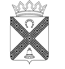 Н о в о р а х и н с к и е          вести2           Новорахинские вести                    пятница 26 сентября  2014 № 24  2Главы Крестецкого муниципального района Яковлев С.А. 5-42-02, 5-42-15Главы Крестецкого муниципального района Яковлев С.А. 5-42-02, 5-42-15КПЛЧС и ОПБ  Крестецкого муниципального районаПредседатель Кудрицкий А.В. 5-42-15, 5-45-42КПЛЧС и ОПБ  Крестецкого муниципального районаПредседатель Кудрицкий А.В. 5-42-15, 5-45-42Главный специалист отдела ГО И ЧС  Администрации муниципального района  5-42-39ЕДДС Крестецкого района 5-60-22Служба МЧС и ПБ 112, 5-01ОМВД РФ по Крестецкому району 5-41-09, 5-02КПЛЧС и ОПБ Новорахинского сельского поселения, председатель  Григорьев Г.Н. 51-236, 8 921 0276111Заместитель председателя Лосенкова М.А. 51-2958 9210235335Заместитель председателя Лосенкова М.А. 51-2958 9210235335Члены КПЛЧС и ОПБ(взаимосвязь) 51-236, 51-295Егорова Н.Т -8 9517278154Коротина В.И.      -89216967104                                Михайлова Н.С.   -8 9216905881Матвеев Р.А.  -51-253,       -8 9211918938                     Сороковов Д.С.    -  8 9116079057           Серёгина С.В.      – 8 9082259074Яковлева В.Н.      -51-242Яковлев М.А.-   8 9217077133   Члены КПЛЧС и ОПБ(взаимосвязь) 51-236, 51-295Егорова Н.Т -8 9517278154Коротина В.И.      -89216967104                                Михайлова Н.С.   -8 9216905881Матвеев Р.А.  -51-253,       -8 9211918938                     Сороковов Д.С.    -  8 9116079057           Серёгина С.В.      – 8 9082259074Яковлева В.Н.      -51-242Яковлев М.А.-   8 9217077133   3           Новорахинские вести                    пятница 26 сентября  2014 № 24  3КПЛЧС и ОПБ  Крестецкого муниципального районаПредседатель Кудрицкий А.В. 5-42-15, 5-45-42КПЛЧС и ОПБ  Крестецкого муниципального районаПредседатель Кудрицкий А.В. 5-42-15, 5-45-42КПЛЧС и ОПБ  Крестецкого муниципального районаПредседатель Кудрицкий А.В. 5-42-15, 5-45-42КПЛЧС и ОПБ Новорахинского сельского поселения, председатель  Григорьев Г.Н.51-236, 8 921 0276111КПЛЧС и ОПБ Новорахинского сельского поселения, председатель  Григорьев Г.Н.51-236, 8 921 0276111Члены КПЛЧС и ОПБ: 51-236, 51-295Егорова Н.Т -8 9517278154Коротина В.И.      -89216967104                                Михайлова Н.С.   -8 9216905881Матвеев Р.А.  -51-253,       -8 9211918938                     Сороковов Д.С.    -  8 9116079057           Серёгина С.В.      – 8 9082259074Яковлева В.Н.      -51-242Яковлев М.А.-   8 9217077133   Члены КПЛЧС и ОПБ: 51-236, 51-295Егорова Н.Т -8 9517278154Коротина В.И.      -89216967104                                Михайлова Н.С.   -8 9216905881Матвеев Р.А.  -51-253,       -8 9211918938                     Сороковов Д.С.    -  8 9116079057           Серёгина С.В.      – 8 9082259074Яковлева В.Н.      -51-242Яковлев М.А.-   8 9217077133   КПЛЧС и ОПБ Новорахинского сельского поселения, председатель  Григорьев Г.Н.51-236, 8 921 0276111КПЛЧС и ОПБ Новорахинского сельского поселения, председатель  Григорьев Г.Н.51-236, 8 921 0276111Члены КПЛЧС и ОПБ: 51-236, 51-295Егорова Н.Т -8 9517278154Коротина В.И.      -89216967104                                Михайлова Н.С.   -8 9216905881Матвеев Р.А.  -51-253,       -8 9211918938                     Сороковов Д.С.    -  8 9116079057           Серёгина С.В.      – 8 9082259074Яковлева В.Н.      -51-242Яковлев М.А.-   8 9217077133   Члены КПЛЧС и ОПБ: 51-236, 51-295Егорова Н.Т -8 9517278154Коротина В.И.      -89216967104                                Михайлова Н.С.   -8 9216905881Матвеев Р.А.  -51-253,       -8 9211918938                     Сороковов Д.С.    -  8 9116079057           Серёгина С.В.      – 8 9082259074Яковлева В.Н.      -51-242Яковлев М.А.-   8 9217077133   Члены КПЛЧС и ОПБ: 51-236, 51-295Егорова Н.Т -8 9517278154Коротина В.И.      -89216967104                                Михайлова Н.С.   -8 9216905881Матвеев Р.А.  -51-253,       -8 9211918938                     Сороковов Д.С.    -  8 9116079057           Серёгина С.В.      – 8 9082259074Яковлева В.Н.      -51-242Яковлев М.А.-   8 9217077133   Члены КПЛЧС и ОПБ: 51-236, 51-295Егорова Н.Т -8 9517278154Коротина В.И.      -89216967104                                Михайлова Н.С.   -8 9216905881Матвеев Р.А.  -51-253,       -8 9211918938                     Сороковов Д.С.    -  8 9116079057           Серёгина С.В.      – 8 9082259074Яковлева В.Н.      -51-242Яковлев М.А.-   8 9217077133   ЕДДС Крестецкого район (8 81659) 5-60-22ЕДДС Крестецкого район (8 81659) 5-60-22Члены КПЛЧС и ОПБ: 51-236, 51-295Егорова Н.Т -8 9517278154Коротина В.И.      -89216967104                                Михайлова Н.С.   -8 9216905881Матвеев Р.А.  -51-253,       -8 9211918938                     Сороковов Д.С.    -  8 9116079057           Серёгина С.В.      – 8 9082259074Яковлева В.Н.      -51-242Яковлев М.А.-   8 9217077133   Члены КПЛЧС и ОПБ: 51-236, 51-295Егорова Н.Т -8 9517278154Коротина В.И.      -89216967104                                Михайлова Н.С.   -8 9216905881Матвеев Р.А.  -51-253,       -8 9211918938                     Сороковов Д.С.    -  8 9116079057           Серёгина С.В.      – 8 9082259074Яковлева В.Н.      -51-242Яковлев М.А.-   8 9217077133   Заместитель председателя Лосенкова М.А. (8 816 59)51-2958 921023533Заместитель председателя Лосенкова М.А. (8 816 59)51-2958 921023533Члены КПЛЧС и ОПБ: 51-236, 51-295Егорова Н.Т -8 9517278154Коротина В.И.      -89216967104                                Михайлова Н.С.   -8 9216905881Матвеев Р.А.  -51-253,       -8 9211918938                     Сороковов Д.С.    -  8 9116079057           Серёгина С.В.      – 8 9082259074Яковлева В.Н.      -51-242Яковлев М.А.-   8 9217077133   Члены КПЛЧС и ОПБ: 51-236, 51-295Егорова Н.Т -8 9517278154Коротина В.И.      -89216967104                                Михайлова Н.С.   -8 9216905881Матвеев Р.А.  -51-253,       -8 9211918938                     Сороковов Д.С.    -  8 9116079057           Серёгина С.В.      – 8 9082259074Яковлева В.Н.      -51-242Яковлев М.А.-   8 9217077133   Служба МЧС и ПБ    112, 5-01Служба МЧС и ПБ    112, 5-01Заместитель председателя Лосенкова М.А. (8 816 59)51-2958 921023533Заместитель председателя Лосенкова М.А. (8 816 59)51-2958 921023533Члены КПЛЧС и ОПБ: 51-236, 51-295Егорова Н.Т -8 9517278154Коротина В.И.      -89216967104                                Михайлова Н.С.   -8 9216905881Матвеев Р.А.  -51-253,       -8 9211918938                     Сороковов Д.С.    -  8 9116079057           Серёгина С.В.      – 8 9082259074Яковлева В.Н.      -51-242Яковлев М.А.-   8 9217077133   Члены КПЛЧС и ОПБ: 51-236, 51-295Егорова Н.Т -8 9517278154Коротина В.И.      -89216967104                                Михайлова Н.С.   -8 9216905881Матвеев Р.А.  -51-253,       -8 9211918938                     Сороковов Д.С.    -  8 9116079057           Серёгина С.В.      – 8 9082259074Яковлева В.Н.      -51-242Яковлев М.А.-   8 9217077133   Заместитель председателя Лосенкова М.А. (8 816 59)51-2958 921023533Заместитель председателя Лосенкова М.А. (8 816 59)51-2958 921023533Члены КПЛЧС и ОПБ: 51-236, 51-295Егорова Н.Т -8 9517278154Коротина В.И.      -89216967104                                Михайлова Н.С.   -8 9216905881Матвеев Р.А.  -51-253,       -8 9211918938                     Сороковов Д.С.    -  8 9116079057           Серёгина С.В.      – 8 9082259074Яковлева В.Н.      -51-242Яковлев М.А.-   8 9217077133   Члены КПЛЧС и ОПБ: 51-236, 51-295Егорова Н.Т -8 9517278154Коротина В.И.      -89216967104                                Михайлова Н.С.   -8 9216905881Матвеев Р.А.  -51-253,       -8 9211918938                     Сороковов Д.С.    -  8 9116079057           Серёгина С.В.      – 8 9082259074Яковлева В.Н.      -51-242Яковлев М.А.-   8 9217077133   Главный специалист отдела ГО И ЧС  Администрации муниципального района  5-42-39, 89116112503 Филин А.А.Главный специалист отдела ГО И ЧС  Администрации муниципального района  5-42-39, 89116112503 Филин А.А.Главный специалист отдела ГО И ЧС  Администрации муниципального района  5-42-39, 89116112503 Филин А.А.ПРЕДПРИЯТИЯ:ООО «Белгранкорм-Великий Новгород 8 8162 608095;АМОУ «ООШ № 4»       51-242РАЙПО   5-43-03Магазин  Новое Рахино51-217 Локотско  51-158 Сомёнка   51-345 Старое Рахино 89062025786ОПС Росси 51-216АЗС № 65 89210230541,АЗС № 63 -51-280, 5-44-90АЗС Н Болотница  89065516363Новорахинское лесничеств 51-253ЧП Воронин Ф М.89216991617ПРЕДПРИЯТИЯ:ООО «Белгранкорм-Великий Новгород 8 8162 608095;АМОУ «ООШ № 4»       51-242РАЙПО   5-43-03Магазин  Новое Рахино51-217 Локотско  51-158 Сомёнка   51-345 Старое Рахино 89062025786ОПС Росси 51-216АЗС № 65 89210230541,АЗС № 63 -51-280, 5-44-90АЗС Н Болотница  89065516363Новорахинское лесничеств 51-253ЧП Воронин Ф М.89216991617 Население (старосты нп)Новая Болотница 5-4-29Литвиново-51-272Переезд89062039826Шутиловичи 89116409790Давыдовщина 89116231609Ламерье 89210204549Федосовичи 89211911817Старое Рахино 8921694780251-297Клокшино 92173991Болошково 89211934095Нестеровичи 9116478831Озерки 89116169165Ракушино 89210216364Кашино 53-816Кукуево, Каменка 89110414651Зелёный Бор 89211920696Завысочье 51-330Еваничи 51-122Китово 51-134Железово 8-9211999103Гришкино8921209750489116130350 Население (старосты нп)Новая Болотница 5-4-29Литвиново-51-272Переезд89062039826Шутиловичи 89116409790Давыдовщина 89116231609Ламерье 89210204549Федосовичи 89211911817Старое Рахино 8921694780251-297Клокшино 92173991Болошково 89211934095Нестеровичи 9116478831Озерки 89116169165Ракушино 89210216364Кашино 53-816Кукуево, Каменка 89110414651Зелёный Бор 89211920696Завысочье 51-330Еваничи 51-122Китово 51-134Железово 8-9211999103Гришкино8921209750489116130350ПРЕДПРИЯТИЯ:ООО «Белгранкорм-Великий Новгород 8 8162 608095;АМОУ «ООШ № 4»       51-242РАЙПО   5-43-03Магазин  Новое Рахино51-217 Локотско  51-158 Сомёнка   51-345 Старое Рахино 89062025786ОПС Росси 51-216АЗС № 65 89210230541,АЗС № 63 -51-280, 5-44-90АЗС Н Болотница  89065516363Новорахинское лесничеств 51-253ЧП Воронин Ф М.89216991617ПРЕДПРИЯТИЯ:ООО «Белгранкорм-Великий Новгород 8 8162 608095;АМОУ «ООШ № 4»       51-242РАЙПО   5-43-03Магазин  Новое Рахино51-217 Локотско  51-158 Сомёнка   51-345 Старое Рахино 89062025786ОПС Росси 51-216АЗС № 65 89210230541,АЗС № 63 -51-280, 5-44-90АЗС Н Болотница  89065516363Новорахинское лесничеств 51-253ЧП Воронин Ф М.89216991617 Население (старосты нп)Новая Болотница 5-4-29Литвиново-51-272Переезд89062039826Шутиловичи 89116409790Давыдовщина 89116231609Ламерье 89210204549Федосовичи 89211911817Старое Рахино 8921694780251-297Клокшино 92173991Болошково 89211934095Нестеровичи 9116478831Озерки 89116169165Ракушино 89210216364Кашино 53-816Кукуево, Каменка 89110414651Зелёный Бор 89211920696Завысочье 51-330Еваничи 51-122Китово 51-134Железово 8-9211999103Гришкино8921209750489116130350 Население (старосты нп)Новая Болотница 5-4-29Литвиново-51-272Переезд89062039826Шутиловичи 89116409790Давыдовщина 89116231609Ламерье 89210204549Федосовичи 89211911817Старое Рахино 8921694780251-297Клокшино 92173991Болошково 89211934095Нестеровичи 9116478831Озерки 89116169165Ракушино 89210216364Кашино 53-816Кукуево, Каменка 89110414651Зелёный Бор 89211920696Завысочье 51-330Еваничи 51-122Китово 51-134Железово 8-9211999103Гришкино8921209750489116130350ООО «Водоканал» 5-44-75 ген.директор Панкратьев В.Н. (слесарь Новорахинского участка ОС и КС Арбузов А.А. -8 9217055344. 5-42-40)ООО «Водоканал» 5-44-75 ген.директор Панкратьев В.Н. (слесарь Новорахинского участка ОС и КС Арбузов А.А. -8 9217055344. 5-42-40)ООО «Водоканал» 5-44-75 ген.директор Панкратьев В.Н. (слесарь Новорахинского участка ОС и КС Арбузов А.А. -8 9217055344. 5-42-40)ПРЕДПРИЯТИЯ:ООО «Белгранкорм-Великий Новгород 8 8162 608095;АМОУ «ООШ № 4»       51-242РАЙПО   5-43-03Магазин  Новое Рахино51-217 Локотско  51-158 Сомёнка   51-345 Старое Рахино 89062025786ОПС Росси 51-216АЗС № 65 89210230541,АЗС № 63 -51-280, 5-44-90АЗС Н Болотница  89065516363Новорахинское лесничеств 51-253ЧП Воронин Ф М.89216991617ПРЕДПРИЯТИЯ:ООО «Белгранкорм-Великий Новгород 8 8162 608095;АМОУ «ООШ № 4»       51-242РАЙПО   5-43-03Магазин  Новое Рахино51-217 Локотско  51-158 Сомёнка   51-345 Старое Рахино 89062025786ОПС Росси 51-216АЗС № 65 89210230541,АЗС № 63 -51-280, 5-44-90АЗС Н Болотница  89065516363Новорахинское лесничеств 51-253ЧП Воронин Ф М.89216991617 Население (старосты нп)Новая Болотница 5-4-29Литвиново-51-272Переезд89062039826Шутиловичи 89116409790Давыдовщина 89116231609Ламерье 89210204549Федосовичи 89211911817Старое Рахино 8921694780251-297Клокшино 92173991Болошково 89211934095Нестеровичи 9116478831Озерки 89116169165Ракушино 89210216364Кашино 53-816Кукуево, Каменка 89110414651Зелёный Бор 89211920696Завысочье 51-330Еваничи 51-122Китово 51-134Железово 8-9211999103Гришкино8921209750489116130350 Население (старосты нп)Новая Болотница 5-4-29Литвиново-51-272Переезд89062039826Шутиловичи 89116409790Давыдовщина 89116231609Ламерье 89210204549Федосовичи 89211911817Старое Рахино 8921694780251-297Клокшино 92173991Болошково 89211934095Нестеровичи 9116478831Озерки 89116169165Ракушино 89210216364Кашино 53-816Кукуево, Каменка 89110414651Зелёный Бор 89211920696Завысочье 51-330Еваничи 51-122Китово 51-134Железово 8-9211999103Гришкино8921209750489116130350ПРЕДПРИЯТИЯ:ООО «Белгранкорм-Великий Новгород 8 8162 608095;АМОУ «ООШ № 4»       51-242РАЙПО   5-43-03Магазин  Новое Рахино51-217 Локотско  51-158 Сомёнка   51-345 Старое Рахино 89062025786ОПС Росси 51-216АЗС № 65 89210230541,АЗС № 63 -51-280, 5-44-90АЗС Н Болотница  89065516363Новорахинское лесничеств 51-253ЧП Воронин Ф М.89216991617ПРЕДПРИЯТИЯ:ООО «Белгранкорм-Великий Новгород 8 8162 608095;АМОУ «ООШ № 4»       51-242РАЙПО   5-43-03Магазин  Новое Рахино51-217 Локотско  51-158 Сомёнка   51-345 Старое Рахино 89062025786ОПС Росси 51-216АЗС № 65 89210230541,АЗС № 63 -51-280, 5-44-90АЗС Н Болотница  89065516363Новорахинское лесничеств 51-253ЧП Воронин Ф М.89216991617 Население (старосты нп)Новая Болотница 5-4-29Литвиново-51-272Переезд89062039826Шутиловичи 89116409790Давыдовщина 89116231609Ламерье 89210204549Федосовичи 89211911817Старое Рахино 8921694780251-297Клокшино 92173991Болошково 89211934095Нестеровичи 9116478831Озерки 89116169165Ракушино 89210216364Кашино 53-816Кукуево, Каменка 89110414651Зелёный Бор 89211920696Завысочье 51-330Еваничи 51-122Китово 51-134Железово 8-9211999103Гришкино8921209750489116130350 Население (старосты нп)Новая Болотница 5-4-29Литвиново-51-272Переезд89062039826Шутиловичи 89116409790Давыдовщина 89116231609Ламерье 89210204549Федосовичи 89211911817Старое Рахино 8921694780251-297Клокшино 92173991Болошково 89211934095Нестеровичи 9116478831Озерки 89116169165Ракушино 89210216364Кашино 53-816Кукуево, Каменка 89110414651Зелёный Бор 89211920696Завысочье 51-330Еваничи 51-122Китово 51-134Железово 8-9211999103Гришкино8921209750489116130350ООО «ТК Новгородская» Крестецкий район теплоснабжения 5-42-89   начальник Евдокимова Л.МООО «ТК Новгородская» Крестецкий район теплоснабжения 5-42-89   начальник Евдокимова Л.МООО «ТК Новгородская» Крестецкий район теплоснабжения 5-42-89   начальник Евдокимова Л.МПРЕДПРИЯТИЯ:ООО «Белгранкорм-Великий Новгород 8 8162 608095;АМОУ «ООШ № 4»       51-242РАЙПО   5-43-03Магазин  Новое Рахино51-217 Локотско  51-158 Сомёнка   51-345 Старое Рахино 89062025786ОПС Росси 51-216АЗС № 65 89210230541,АЗС № 63 -51-280, 5-44-90АЗС Н Болотница  89065516363Новорахинское лесничеств 51-253ЧП Воронин Ф М.89216991617ПРЕДПРИЯТИЯ:ООО «Белгранкорм-Великий Новгород 8 8162 608095;АМОУ «ООШ № 4»       51-242РАЙПО   5-43-03Магазин  Новое Рахино51-217 Локотско  51-158 Сомёнка   51-345 Старое Рахино 89062025786ОПС Росси 51-216АЗС № 65 89210230541,АЗС № 63 -51-280, 5-44-90АЗС Н Болотница  89065516363Новорахинское лесничеств 51-253ЧП Воронин Ф М.89216991617 Население (старосты нп)Новая Болотница 5-4-29Литвиново-51-272Переезд89062039826Шутиловичи 89116409790Давыдовщина 89116231609Ламерье 89210204549Федосовичи 89211911817Старое Рахино 8921694780251-297Клокшино 92173991Болошково 89211934095Нестеровичи 9116478831Озерки 89116169165Ракушино 89210216364Кашино 53-816Кукуево, Каменка 89110414651Зелёный Бор 89211920696Завысочье 51-330Еваничи 51-122Китово 51-134Железово 8-9211999103Гришкино8921209750489116130350 Население (старосты нп)Новая Болотница 5-4-29Литвиново-51-272Переезд89062039826Шутиловичи 89116409790Давыдовщина 89116231609Ламерье 89210204549Федосовичи 89211911817Старое Рахино 8921694780251-297Клокшино 92173991Болошково 89211934095Нестеровичи 9116478831Озерки 89116169165Ракушино 89210216364Кашино 53-816Кукуево, Каменка 89110414651Зелёный Бор 89211920696Завысочье 51-330Еваничи 51-122Китово 51-134Железово 8-9211999103Гришкино8921209750489116130350ПРЕДПРИЯТИЯ:ООО «Белгранкорм-Великий Новгород 8 8162 608095;АМОУ «ООШ № 4»       51-242РАЙПО   5-43-03Магазин  Новое Рахино51-217 Локотско  51-158 Сомёнка   51-345 Старое Рахино 89062025786ОПС Росси 51-216АЗС № 65 89210230541,АЗС № 63 -51-280, 5-44-90АЗС Н Болотница  89065516363Новорахинское лесничеств 51-253ЧП Воронин Ф М.89216991617ПРЕДПРИЯТИЯ:ООО «Белгранкорм-Великий Новгород 8 8162 608095;АМОУ «ООШ № 4»       51-242РАЙПО   5-43-03Магазин  Новое Рахино51-217 Локотско  51-158 Сомёнка   51-345 Старое Рахино 89062025786ОПС Росси 51-216АЗС № 65 89210230541,АЗС № 63 -51-280, 5-44-90АЗС Н Болотница  89065516363Новорахинское лесничеств 51-253ЧП Воронин Ф М.89216991617 Население (старосты нп)Новая Болотница 5-4-29Литвиново-51-272Переезд89062039826Шутиловичи 89116409790Давыдовщина 89116231609Ламерье 89210204549Федосовичи 89211911817Старое Рахино 8921694780251-297Клокшино 92173991Болошково 89211934095Нестеровичи 9116478831Озерки 89116169165Ракушино 89210216364Кашино 53-816Кукуево, Каменка 89110414651Зелёный Бор 89211920696Завысочье 51-330Еваничи 51-122Китово 51-134Железово 8-9211999103Гришкино8921209750489116130350 Население (старосты нп)Новая Болотница 5-4-29Литвиново-51-272Переезд89062039826Шутиловичи 89116409790Давыдовщина 89116231609Ламерье 89210204549Федосовичи 89211911817Старое Рахино 8921694780251-297Клокшино 92173991Болошково 89211934095Нестеровичи 9116478831Озерки 89116169165Ракушино 89210216364Кашино 53-816Кукуево, Каменка 89110414651Зелёный Бор 89211920696Завысочье 51-330Еваничи 51-122Китово 51-134Железово 8-9211999103Гришкино8921209750489116130350ОМВД РФ по Крестецкому району 5-41-09, 5-02ОМВД РФ по Крестецкому району 5-41-09, 5-02ОМВД РФ по Крестецкому району 5-41-09, 5-02ПРЕДПРИЯТИЯ:ООО «Белгранкорм-Великий Новгород 8 8162 608095;АМОУ «ООШ № 4»       51-242РАЙПО   5-43-03Магазин  Новое Рахино51-217 Локотско  51-158 Сомёнка   51-345 Старое Рахино 89062025786ОПС Росси 51-216АЗС № 65 89210230541,АЗС № 63 -51-280, 5-44-90АЗС Н Болотница  89065516363Новорахинское лесничеств 51-253ЧП Воронин Ф М.89216991617ПРЕДПРИЯТИЯ:ООО «Белгранкорм-Великий Новгород 8 8162 608095;АМОУ «ООШ № 4»       51-242РАЙПО   5-43-03Магазин  Новое Рахино51-217 Локотско  51-158 Сомёнка   51-345 Старое Рахино 89062025786ОПС Росси 51-216АЗС № 65 89210230541,АЗС № 63 -51-280, 5-44-90АЗС Н Болотница  89065516363Новорахинское лесничеств 51-253ЧП Воронин Ф М.89216991617 Население (старосты нп)Новая Болотница 5-4-29Литвиново-51-272Переезд89062039826Шутиловичи 89116409790Давыдовщина 89116231609Ламерье 89210204549Федосовичи 89211911817Старое Рахино 8921694780251-297Клокшино 92173991Болошково 89211934095Нестеровичи 9116478831Озерки 89116169165Ракушино 89210216364Кашино 53-816Кукуево, Каменка 89110414651Зелёный Бор 89211920696Завысочье 51-330Еваничи 51-122Китово 51-134Железово 8-9211999103Гришкино8921209750489116130350 Население (старосты нп)Новая Болотница 5-4-29Литвиново-51-272Переезд89062039826Шутиловичи 89116409790Давыдовщина 89116231609Ламерье 89210204549Федосовичи 89211911817Старое Рахино 8921694780251-297Клокшино 92173991Болошково 89211934095Нестеровичи 9116478831Озерки 89116169165Ракушино 89210216364Кашино 53-816Кукуево, Каменка 89110414651Зелёный Бор 89211920696Завысочье 51-330Еваничи 51-122Китово 51-134Железово 8-9211999103Гришкино8921209750489116130350Скорая помощь 5-47-70,  5-03Скорая помощь 5-47-70,  5-03Скорая помощь 5-47-70,  5-03Ветслужба 51-110, 89218414406Матвееа Д.В.Ветслужба 51-110, 89218414406Матвееа Д.В.Связь 8-125, 5-42-87 Связь 8-125, 5-42-87 Газовая служба 5-43-24, 5-04 Газовая служба 5-43-24, 5-04 Газовая служба 5-43-24, 5-04 Крестецкие РЭС-42-564           Новорахинские вести                    пятница 26 сентября  2014 № 24  45          Новорахинские вести                    пятница 26 сентября  2014 № 24  56          Новорахинские вести                    пятница 26 сентября  2014 № 24  67          Новорахинские вести                    пятница 26 сентября  2014 № 24  78          Новорахинские вести                    пятница 26 сентября  2014 № 24  8НаименованиеРЗПрзЦСВР2014 годПлановый периодПлановый периодНаименованиеРЗПрзЦСВР2014 год2015 год2016 год12345678Общегосударственные вопросы014411,9413924,0153720,480Функционирование высшего должностного лица субъекта Российской Федерации и муниципального образования0102682,000682,000682,000Глава муниципального образования010299 1 0100682,000682,000682,000Расходы на выплаты персоналу государственных (муниципальных) органов010299 1 0100120682,000682,000682,000Функционирование Правительства Российской Федерации, высших исполнительных органов государственной власти субъектов Российской Федерации, местных администраций01043613,9203036,0002626,000Муниципальная программа «Развитие информатизации на территории Новорахинского сельского поселения на 2014-2015 годы»010401 0 9999500,000410,0000,000Реализация мероприятий муниципальной программы «Развитие информатизации на территории Новорахинского сельского поселения на 2014-2015 годы»010401 0 9999240500,000410,0000,000Расходы на обеспечение функций муниципальных органов010499 2 01002901,0003036,0002626,000 Расходы на выплаты персоналу государственных (муниципальных) органов010499 2 01001202581,0002581,0002581,000Иные закупки товаров, работ и слуг для обеспечения государственных (муниципальных) нужд010499 2 0100240383,0000,0000,000Уплата налога на имущество организаций и земельного налога01 0499 2 010085037,00045,00045,000Возмещение затрат по содержанию штатных единиц, осуществляющих переданные отдельные государственные полномочия области010499 2 7028112,9200,0000,000Иные межбюджетные трансферты010499 2 7028540112,9200,0000,000Резервные фонды01112,0000,0000,000Резервный фонд Администрации Новорахинского сельского поселения011199 9 23782,0000,0000,000Резервные средства011199 9 23788702,0000,0000,000Другие общегосударственные вопросы0113114,021206,015412,480Условно утверждённые расходы011399 3 02000,000200,615407,080Резервные средства011399 3 02008700,000200,615407,080Долгосрочная областная  целевая программа «Государственная поддержка развития местного самоуправления в Новгородской области на 2012-2014 годы»011399 0 7229105,4060,0000,000Реализация мероприятий долгосрочной областной  целевой программы «Государственная поддержка развития местного самоуправления в Новгородской области на 2012-2014 годы»011399 0 7229240105,4060,0000,000Организация проведения работ по описанию местоположения границ населенных пунктов в координатах характерных точек и внесению сведений о границах в государственный кадастр недвижимости011399 3 02905,7820,0000,000Иные закупки товаров, работ и слуг для обеспечения государственных (муниципальных) нужд011399 3 02902405,7820,0000,000Осуществление отдельных государственных полномочий по определению перечня должностных лиц, уполномоченных составлять протоколы об административных правонарушениях в отношении граждан011399 3 03000,3330,5000,500Иные закупки товаров, работ и слуг для обеспечения государственных (муниципальных) нужд011399 3 03002400,3330,5000,500Возмещение затрат по содержанию штатных единиц, осуществляющих переданные отдельные государственные полномочия области011399 3 03102,5004,9004,900Расходы на выплаты персоналу государственных (муниципальных) органов011399 3 03101202,4004,8004,800Иные закупки товаров, работ и слуг для обеспечения государственных (муниципальных) нужд011399 3 03102400,1000,1000,1009          Новорахинские вести                    пятница 26 сентября  2014 № 24  9Жилищно-коммунальное хозяйство053674,5983861,2854215,92Жилищное  хозяйство050121,00021,00021,000Поддержка жилищного хозяйства0501993024021,00021,00021,000Капитальный ремонт государственного жилищного фонда субъектов Российской Федерации и муниципального жилищного фонда0501993024021,00021,00021,000Субсидии юридическим лицам (кроме государственных учреждений) и физическим лицам - производителям товаров  работ, услуг 0501993024081021,00021,00021,000Коммунальное хозяйство0502890,000553,000570,000Поддержка коммунального хозяйства050299 0 7026460,000553,000570,000Компенсация выпадающих доходов организациям, предоставлявшим услуги теплоснабжения050299 1 7026220,000260,000280,000Субсидии юридическим лицам (кроме государственных учреждений) и физическим лицам- производителям товаров, работ, услуг050299 1 7026810220,000260,000280,000Компенсация выпадающих доходов организациям, предоставляющим услуги водоснабжения050299 2 7026240,000293,000290,000Субсидии юридическим лицам (кроме государственных учреждений) и физическим лицам- производителям товаров, работ, услуг050299 2 7026810240,000293,000290,000Субсидии на реализацию мероприятий федеральной целевой программы "Устойчивое развитие сельских территорий на 2014 - 2017 годы и на период до 2020 года"050203 0 5018128,0000,0000,000Субсидии на реализацию мероприятий федеральной целевой программы "Устойчивое развитие сельских территорий на 2014 - 2017 годы и на период до 2020 года"050203 0 5018240128,0000,0000,000Предоставление грантов на поддержку местных инициатив граждан, проживающих в сельской местности области050203 0 7240200,0000,0000,000Предоставление грантов на поддержку местных инициатив граждан, проживающих в сельской местности области050203 0 7240240200,0000,0000,000Муниципальная программа «Устойчивое развитие сельских территорий в Новорахинском сельском поселениина 2014-2020 годы»050203 0 9999102,000100,000100,000Реализация мероприятий муниципальной программы «Устойчивое развитие сельских территорий в Новорахинском сельском поселениина 2014-2020 годы»050203 0 9999240102,000100,000100,000Благоустройство05032763,5983187,2853524,92Уличное освещение05 0399 3 02501126,0001171,0001126,000Иные закупки товаров, работ и слуг для обеспечения государственных (муниципальных) нужд050399 3 02502401126,0001171,0001126,000Организация и содержание мест захоронения050399 3 0251248,000252,000248,000Иные закупки товаров, работ и услуг для обеспечения государственных (муниципальных) нужд050399 3 0251240248,000252,000248,000Прочие мероприятия по благоустройству городских округов и поселений050399 3 02521389,5981764,2852150,920Иные закупки товаров, работ и услуг для обеспечения государственных (муниципальных) нужд050399 3 02522401389,5981764,2852150,920НаименованиеРЗПрзЦСВР2014 годПлановый периодПлановый периодНаименованиеРЗПрзЦСВР2014 год2015 год2016 год123456789Общегосударственные вопросы445014411,9413924,0153720,480Функционирование высшего должностного лица субъекта Российской Федерации и муниципального образования4450102682,000682,000682,000Глава муниципального образования445010299 1 0100682,000682,000682,000Расходы на выплаты персоналу государственных (муниципальных) органов445010299 1 0100120682,000682,000682,000Функционирование Правительства Российской Федерации, высших исполнительных органов государственной власти субъектов Российской Федерации, местных администраций44501043613,9203036,0002626,000Муниципальная программа «Развитие информатизации на территории Новорахинского сельского поселения на 2014-2015 годы»445010401 0 9999500,000410,0000,000Реализация мероприятий муниципальной программы «Развитие информатизации на территории Новорахинского сельского поселения на 2014-2015 годы»445010401 0 9999240500,000410,0000,000Расходы на обеспечение функций муниципальных органов445010499 2 01002901,0003036,0002626,000 Расходы на выплаты персоналу государственных (муниципальных) органов445010499 2 01001202581,0002581,0002581,000Иные закупки товаров, работ и слуг для обеспечения государственных (муниципальных) нужд445010499 2 0100240383,0000,0000,000Уплата налога на имущество организаций и земельного налога44501 0499 2 010085037,00045,00045,000Возмещение затрат по содержанию штатных единиц, осуществляющих переданные отдельные государственные полномочия области445010499 2 7028112,9200,0000,000Иные межбюджетные трансферты445010499 2 7028540112,9200,0000,000Резервные фонды44501112,0000,0000,000Резервный фонд Администрации Новорахинского сельского поселения445011199 9 23782,0000,0000,000Резервные средства445011199 9 23788702,0000,0000,000Другие общегосударственные вопросы4450113114,021206,015412,480Условно утверждённые расходы445011399 3 02000,000200,615407,080Резервные средства445011399 3 02008700,000200,615407,080Долгосрочная областная  целевая программа «Государственная поддержка развития местного самоуправления в Новгородской области на 2012-2014 годы»445011399 0 7229105,4060,0000,000Реализация мероприятий долгосрочной областной  целевой программы «Государственная поддержка развития местного самоуправления в Новгородской области на 2012-2014 годы»445011399 0 7229240105,4060,0000,000Организация проведения работ по описанию местоположения границ населенных пунктов в координатах характерных точек и внесению сведений о границах в государственный кадастр недвижимости445011399 3 02905,7820,0000,000Иные закупки товаров, работ и слуг для обеспечения государственных (муниципальных) нужд445011399 3 02902405,7820,0000,000Осуществление отдельных государственных полномочий по определению перечня должностных лиц, уполномоченных составлять протоколы об административных правонарушениях в отношении граждан445011399 3 03000,3330,5000,500Иные закупки товаров, работ и слуг для обеспечения государственных (муниципальных) нужд445011399 3 03002400,3330,5000,500Возмещение затрат по содержанию штатных единиц, осуществляющих переданные отдельные государственные полномочия области445011399 3 03102,5004,9004,900Расходы на выплаты персоналу государственных (муниципальных) органов445011399 3 03101202,4004,8004,800Иные закупки товаров, работ и слуг для обеспечения государственных (муниципальных) нужд445011399 3 03102400,1000,1000,100Жилищно-коммунальное хозяйство445053674,5983861,2854215,92Жилищное  хозяйство445050121,00021,00021,000Поддержка жилищного хозяйства4450501993024021,00021,00021,000Капитальный ремонт государственного жилищного фонда субъектов Российской Федерации и муниципального жилищного фонда4450501993024021,00021,00021,000Субсидии юридическим лицам (кроме государственных учреждений) и физическим лицам - производителям товаров  работ, услуг 4450501993024081021,00021,00021,000Коммунальное хозяйство4450502890,000553,000570,000Поддержка коммунального хозяйства445050299 0 7026460,000553,000570,000Компенсация выпадающих доходов организациям, предоставлявшим услуги теплоснабжения445050299 1 7026220,000260,000280,000Субсидии юридическим лицам (кроме государственных учреждений) и физическим лицам- производителям товаров, работ, услуг445050299 1 7026810220,000260,000280,000Компенсация выпадающих доходов организациям, предоставляющим услуги водоснабжения445050299 2 7026240,000293,000290,000Субсидии юридическим лицам (кроме государственных учреждений) и физическим лицам- производителям товаров, работ, услуг445050299 2 7026810240,000293,000290,000Субсидии на реализацию мероприятий федеральной целевой программы "Устойчивое развитие сельских территорий на 2014 - 2017 годы и на период до 2020 года"445050203 0 5018128,0000,0000,000Субсидии на реализацию мероприятий федеральной целевой программы "Устойчивое развитие сельских территорий на 2014 - 2017 годы и на период до 2020 года"445050203 0 5018240128,0000,0000,000Предоставление грантов на поддержку местных инициатив граждан, проживающих в сельской местности области445050203 0 7240200,0000,0000,000Предоставление грантов на поддержку местных инициатив граждан, проживающих в сельской местности области445050203 0 7240240200,0000,0000,000Муниципальная программа «Устойчивое развитие сельских территорий в Новорахинском сельском поселении  на 2014-2020 годы»445050203 0 9999102,000100,000100,000Реализация мероприятий муниципальной программы «Устойчивое развитие сельских территорий в Новорахинском сельском поселении 2014-2020 годы»445050203 0 9999240102,000100,000100,000Благоустройство44505032763,5983187,2853524,92Уличное освещение44505 0399 3 02501126,0001171,0001126,000Иные закупки товаров, работ и слуг для обеспечения государственных (муниципальных) нужд445050399 3 02502401126,0001171,0001126,000Организация и содержание мест захоронения445050399 3 0251248,000252,000248,000Иные закупки товаров, работ и услуг для обеспечения государственных (муниципальных) нужд445050399 3 0251240248,000252,000248,000Прочие мероприятия по благоустройству городских округов и поселений445050399 3 02521389,5981764,2852150,920Иные закупки товаров, работ и услуг для обеспечения государственных (муниципальных) нужд445050399 3 02522401389,5981764,2852150,920Муниципальная газета   «Новорахинские вести»Учредитель:Совет депутатов Новорахинского сельского поселения Крестецкого муниципального района Новгородской областисоучредитель:Администрация Новорахинского сельского поселения Крестецкого муниципального района Новгородской области175450 Новгородская область Крестецкий районд. Новое Рахино. д.26.адрес  издателя и редакции:175450 Новгородская область Крестецкий районд. Новое Рахино. д.26телефон: (8 81659) 51-236,факс (8-81659) 51-295adm-novrahino@mail.ruГлавный редактор Г.Н. ГригорьевВерстка, дизайнС.В. СерёгинаГазета выходит по мере необходимости.тираж  30 экз.подписано в печать 25.09.2014по графику ( 12.00), по факту (14.00)Газета отпечатана в Администрации Новорахинского сельского поселения Крестецкого района Новгородской областицена « бесплатно»ответственность за достоверность информации и её соответствие правовым нормам действующего законодательства несёт орган, принявший документ